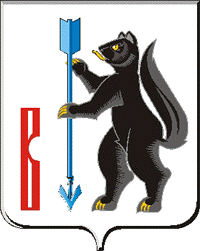 ГЛАВА ГОРОДСКОГО ОКРУГА ВЕРХОТУРСКИЙП О С Т А Н О В Л Е Н И Еот  16.05. 2019г. № 22г. Верхотурье  О проведении публичных слушаний по внесению изменений в Правила землепользования и застройки городского округа  Верхотурский       В целях соблюдения прав человека на благоприятные условия жизнедеятельности, прав и законных интересов правообладателей земельных участков и объектов капитального строительства, руководствуясь ст. 51, ст.39 Градостроительного кодекса Российской Федерации, ст. 14, 28 Федерального закона от 06.10.2003г. № 131-ФЗ «Об общих принципах организации местного самоуправления в Российской Федерации», Положением «О порядке организации и проведения публичных слушаний в городском округе Верхотурский», утвержденного Решением Думы городского округа Верхотурский от 20.06.2012г. № 38, статьей 25 Устава городского округа Верхотурский,      ПОСТАНОВЛЯЮ:1. Назначить с 20.05.2019 г. по 06.06.2019 г., в отделе архитектуры и градостроительства Администрации городского округа Верхотурский, расположенном по адресу: г. Верхотурье, ул. Советская,8, проведение публичных слушаний по внесению изменений в Правила землепользования и застройки городского округа Верхотурский в части:изменения части границы территориальной зоны застройки малоэтажными  жилыми  домами секционного и блокированного типов    (индекс «Ж-2») и отнесения  земельного участка по адресу: Свердловская область, г. Верхотурье, ул. Дидковского, 53 к зоне  застройки индивидуальными жилыми домами (индекс «Ж-1»);изменения части границы территорий общего пользования (индекс «ТОП-1») и отнесения  земельного участка по адресу: Свердловская область, Верхотурский район, п. Калачик, ул. Центральная, 34 к зоне  застройки индивидуальными жилыми домами (индекс «Ж-1»);изменения части границы территориальной зоны водообеспечивающих  объектов  инженерной   инфраструктуры (индекс «И-1»)  и отнесения  земельного участка по адресу: Свердловская область, Верхотурский район, п.Привокзальный, ул. Лесная-1, 21 к зоне  застройки индивидуальными жилыми домами (индекс «Ж-1»);изменения части границы территориальной зоны специального озеленения (индекс «С-6») и отнесения  к зоне  производственных и коммунальных объектов V класса санитарной опасности (индекс «П-4») в            поселке  Привокзальном Верхотурского района Свердловской области; изменения части границы территориальной зоны объектов административно-делового, социального и культурно – бытового- бытового назначения (индекс «О-1»)  и отнесения  к зоне  застройки малоэтажными жилыми домами секционного и блокированного типов (индекс «Ж-2») в городе Верхотурье, Свердловской области.2. Уполномочить Комиссию по подготовке проекта Правил землепользования и застройки городского округа Верхотурский на проведение публичных слушаний по внесению изменений в Правила землепользования и застройки городского округа Верхотурский.3. Провести открытое заседание рассмотрения вопроса по внесению изменений в Правила землепользования и застройки городского округа Верхотурский 06.06.2019 г. в 16.00 ч..  Местом проведения данного вопроса определить: зал заседаний здания Администрации городского округа Верхотурский, расположенного по адресу: г. Верхотурье, ул. Советская,4.		4. Опубликовать  настоящее постановление в информационном бюллетене «Верхотурская неделя» и разместить на официальном сайте городского округа Верхотурский.	5. Контроль исполнения настоящего постановления оставляю за собой. Глава городского округа Верхотурский                                                   А.Г. Лиханов